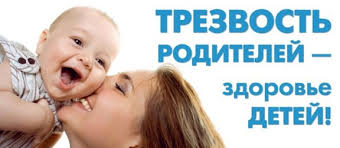 Алкоголизм подростка начинается с первой рюмки…По данным социологического опроса учащихся образовательных учреждений Тульской области, который проводится в нашем регионе на протяжении многих лет, до 40% подростков отмечают, что первую рюмку им наливают по случаю семейного торжества. При этом мало кто из взрослых  задумываются о пагубных последствиях употребления алкоголя.На формирование алкоголизма у подростков влияют такие факторы, как отягощенная наследственность, патология беременности и родов у матери, наличие черепно-мозговых травм, органических заболеваний мозга, особенности характера, психотравмирующие ситуации (конфликты в семье, алкоголизм родителей, педагогическая и социальная запущенность и др.)  Алкоголизм, уходящий корнями в детство, хуже поддается лечению.	Алкоголизм, формирующийся в подростковом и юношеском возрасте (от 13 до 18 лет), обычно называют ранним алкоголизмом. Считается, что в этом возрасте клинические проявления алкоголизма развиваются быстрее, чем у взрослых, а болезнь протекает более злокачественно.Анатомо-физиологические особенности развития организма в подростковом  возрасте являются благоприятной почвой, на которой алкоголизм как болезнь формируется быстрее. В организме ребенка или подростка алкоголь, прежде всего, проникает в кровь, печень, мозг. В связи с незрелостью центральной нервной системы, она наиболее уязвима для действия этанола. Результатом такого действия является изменение личности подростка, нарушается логическое мышление, интеллект, память.При воздействии алкоголя поражаются практически все системы организма подростка. Согласно статистике, 5-7% отравлений у детей приходится на долю алкогольных интоксикаций. Явления опьянения у детей и подростков развиваются быстро и могут завершиться комой. Артериальное давление и температура тела повышаются, уровень глюкозы в крови, количество лейкоцитов падает. Кратковременное возбуждение, вызванное приемом алкоголя, быстро переходит в глубокий интоксикационный сон, нередки судороги, даже летальный исход. Иногда регистрируют психические нарушения с бредом и галлюцинациями.Выделяют несколько этапов в развитии алкоголизма в подростковом возрасте.На первом, начальном, этапе происходит своеобразная адаптация (привыкание) к алкоголю. Большое значение при этом имеет ближайшее окружение ребенка, особенно семья, школа, сверстники. Продолжительность этого периода составляет до 3-6 мес.Второй этап характеризуется относительно регулярным приемом спиртных напитков. Растут доза, кратность приема алкоголя. Меняется поведение подростка. Данный период продолжается до 1 года. На третьем этапе развивается психическая зависимость, которая может длиться в течение нескольких месяцев или лет. Подросток сам является активным пропагандистом приема алкогольных напитков в любое время, в любых количествах и любого качества. Теряется количественный и ситуационный контроль. Появляются многодневные, недельные, иногда постоянные употребления спиртных напитков. Это начальная стадия хронического алкоголизма.Четвертый этап определяется как хроническая стадия болезни. Сформирован абстинентный синдром (синдром отмены), преимущественно с преобладанием психического компонента. Часто синдром отмены выражен в форме вегетативно-соматических нарушений: головной боли, головокружения, утомляемости, болей в сердце.Далее, на пятом этапе, наступает быстрое формирование слабоумия (деменции). Дети, страдающие алкоголизмом, быстро опускаются, становятся асоциальными, грубыми, интеллектуально деградированными.Токсическое действие алкоголя (этанола) на детский организм в несколько раз сильнее, чем на организм взрослого. Это объясняется более интенсивным обменом веществ, большей скоростью кровотока и всасывания этанола. Ваш ребенок начал употреблять алкоголь…Что должно насторожить родителей в первую очередь?1. Ваш ребенок по вечерам избегает с Вами каких-либо контактов, чего раньше не наблюдалось. 2. У него отмечается снижение интереса к былым увлечениям.3. У него отмечается повышенная агрессивность и вспыльчивость.4. У Вашего ребенка изменились вкусовые пристрастия. 5. У Вашего ребенка наблюдается потеря аппетита, сменяющаяся «вспышками» голода, и жажды.7.У ребенка отмечается отечность, бледность и нескоординированность движений.8. Вы стали замечать, что среди друзей Вашего ребенка есть «неблагополучные» дети.9. У Вас появилось ощущение, что ребенок постоянно врет и изворачивается.Главное - вовремя заметить симптомы болезни и обратитьсяза помощью к специалисту!ГУЗ «Тульский областной наркологический диспансер №1»:  ул. Мосина, д.№21;  регистратура: 8 (4872) 55-76-88; дежурный врач :8 (4872) 31-51-76 (взрослое и детское население) 